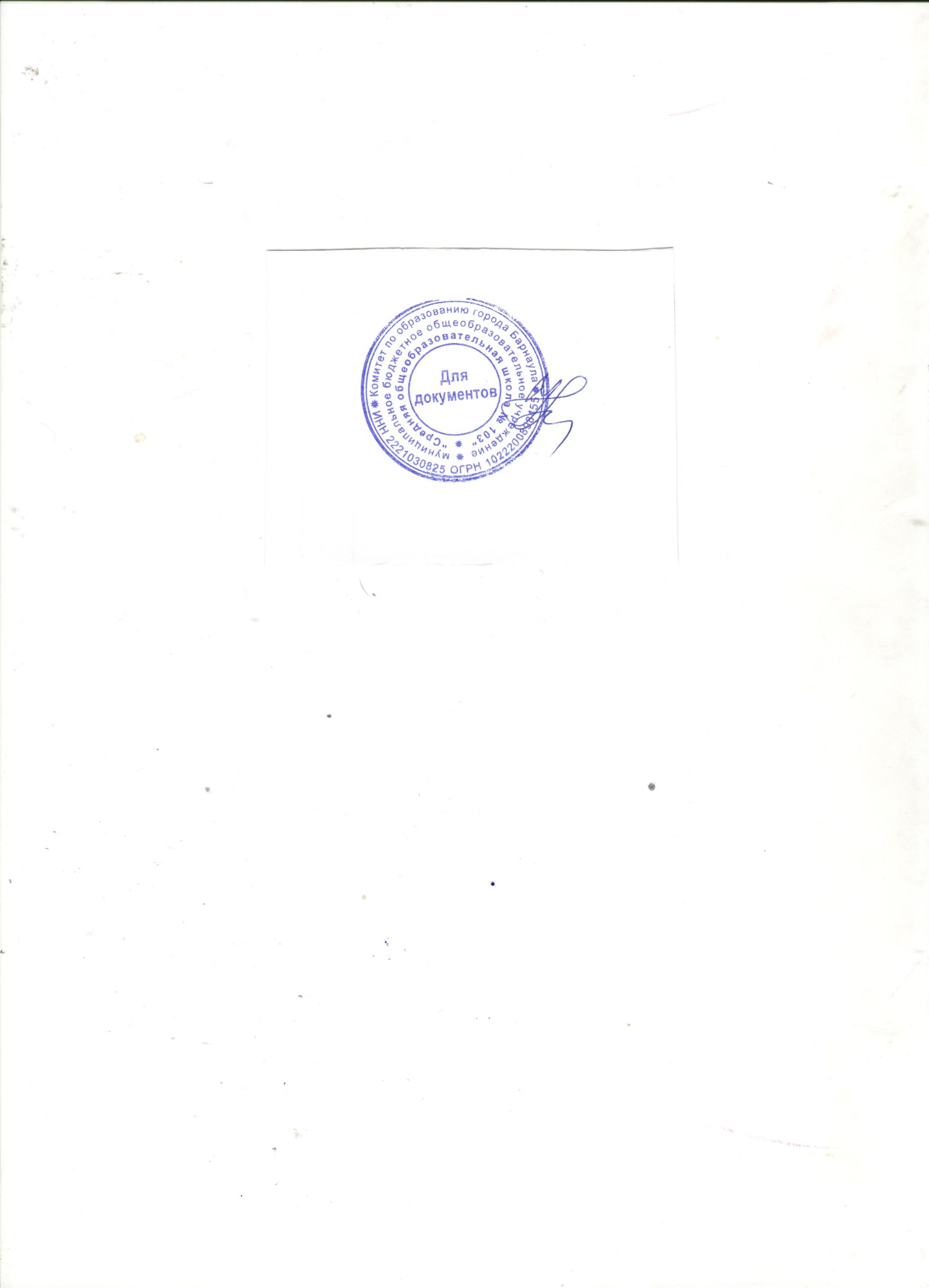 «Утверждаю»___________Директор МБОУ «СОШ № 103»Копылова Г.М.ГРАФИК консультаций по подготовке к государственной  итоговой  аттестации учащихся 11 класса МБОУ «СОШ № 103»  2023/2024 уч. годУчебный предмет, учительПонедельникВторникСредаЧетвергПятницаСубботаМатематика (Любавина И.Н.)13.55 – 14.35Кабинет 1.24Русский язык (Филь Е.А.)13.55 – 14.35Кабинет 1.17Литература  (Филь Е.А.)13.55 – 14.35Кабинет 1.17История(Лырчиков Н.С.)13.55 – 14.35Кабинет 1.12Обществознание(Лырчиков Н.С.)13.55 – 14.35Кабинет 1.12Информатика и ИКТ(Герман М.А.)14.45 – 15.25 Кабинет 1.19Физика(Швалева Т.Б.)13.55 – 14.35Кабинет 2.21Биология(Лоскутова Н.А.)14.45 – 15.25 Кабинет 2.17Химия(Лоскутова Н.А.)14.45 – 15.25 Кабинет 2.17Английский язык (Белых О.П.)16.25 – 17.05Кабинет 1.20